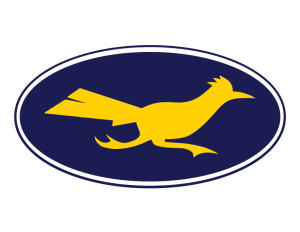 Kindergarten RegistrationAt Atha Road Elementary SchoolTuesday, March 124:00-7:00You are invited to come register your child and to learn all about kindergarten at ARES.  All of the kindergarten teachers will be available for you to meet and to answer any questions that you may have about kindergarten.  We will have resources available and classrooms will be open for you to visit. We will have computers available for you to use if needed.  We will be able to make copies of the required documents as well. (Parent ID, birth certificate, immunization form, vision and hearing screening, dental screening, social security cards, 2 forms of proof of residency) We will complete a screening assessment with the upcoming kindergarteners.  Welcome to ARES!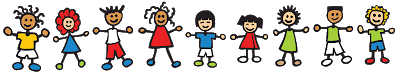 